Dokument ta' sessjoni<NoDocSe>A8-0038/2019</NoDocSe><Date>{28/01/2019}28.1.2019</Date><TitreType>RAPPORT</TitreType><Titre>dwar l-implimentazzjoni tad-dispożizzjonijiet tat-Trattat rigward il-kooperazzjoni msaħħa</Titre><DocRef>(2018/2112(INI))</DocRef><Commission>{AFCO}Kumitat għall-Affarijiet Kostituzzjonali</Commission>Rapporteur: <Depute>Alain Lamassoure</Depute>PR_INI_ImplReportWERREJPaġnaNOTA SPJEGATTIVA – SOMMARJU TAL-FATTI U S-SEJBIET	3MOZZJONI GĦAL RIŻOLUZZJONI TAL-PARLAMENT EWROPEW	11OPINJONI tal-Kumitat għal-Libertajiet Ċivili, il-Ġustizzja u l-Intern	19INFORMAZZJONI DWAR L-ADOZZJONI FIL-KUMITAT RESPONSABBLI	23VOTAZZJONI FINALI B'SEJĦA TAL-ISMIJIET FIL-KUMITAT RESPONSABBLI	24NOTA SPJEGATTIVA – SOMMARJU TAL-FATTI U S-SEJBIETProċedura u sorsiBi tħejjija għal dan ir-rapport ta' implimentazzjoni, ir-Rapporteur ġabar l-informazzjoni u ddependa fuq is-sorsi li ġejjin, fost l-oħrajn:	seduta dwar "L-istruttura istituzzjonali u l-governanza ta' forom eżistenti ta' kooperazzjoni msaħħa" li seħħet fl-24 ta' Settembru 2018 fil-Kumitat għall-Affarijiet Kostituzzjonali;	Studju dwar l-Implimentazzjoni ta' Kooperazzjoni Msaħħa fl-UE, "The Implementation of Enhanced Cooperation in the EU", ikkummissjonat mid-Dipartiment Tematiku għad-Drittijiet taċ-Ċittadini u l-Affarijiet Kostituzzjonali, ippreżentat fil-Kumitat għall-Affarijiet Kostituzzjonali fl-10 ta' Ottubru 2018;	Valutazzjoni tal-Impatt Ex Post mis-Servizz ta' Riċerka tal-Parlament Ewropew (EPRS) dwar l-implimentazzjoni tad-dispożizzjonijiet tat-Trattati li jikkonċernaw il-kooperazzjoni msaħħa, "The implementation of the Treaty provisions concerning enhanced cooperation";	analiżi dettaljata dwar il-kooperazzjoni intergovernattiva fl-istati federali, imħejjija mid-Dipartiment Tematiku EXPO;	missjoni għall-ġbir ta' informazzjoni f'Washington D.C., l-Istati Uniti;	missjoni għall-ġbir ta' informazzjoni f'Bern, l-Iżvizzera.Il-konstatazzjonijiet ewlenin tar-riċerkaId-dimensjoni internaId-dispożizzjonijiet tat-Trattati dwar il-kooperazzjoni msaħħa:Skont it-Trattati, il-kooperazzjoni msaħħa tista' tinbeda minn minn tal-anqas disa' Stati Membri fil-qafas tal-politiki Ewropej, ħlief għall-oqsma ta' kompetenzi esklużivi tal-UE. Din tippermetti lill-Istati parteċipanti jorganizzaw livell ogħla ta' kooperazzjoni minn dak inizjalment previst mit-Trattati fil-qafas tal-politika kkonċernata. Il-kooperazzjoni msaħħa titwettaq taħt l-awspiċi tal-Unjoni Ewropea, permezz tal-istituzzjonijiet u l-proċeduri Ewropej (Artikolu 20 tat-TUE u Artikolu 326 tat-TFUE).Il-kooperazzjoni msaħħa hija miftuħa għall-Istati Membri kollha meta din tiġi stabbilita. Din għandha tibqa' miftuħa għalihom fi kwalunkwe ħin, dment li l-Istat Membru li jixtieq jingħaqad jikkonforma mad-deċiżjonijiet meħuda fi ħdan dak il-qafas (Artikolu 20 tat-TUE u Artikoli 327, 328 u 331 tat-TFUE).Il-proċedura għall-involviment f'kooperazzjoni msaħħa hija deskritta fl-Artikolu 329 tat-TFUE u teħtieġ il-qbil tal-Kunsill b'votazzjoni b'maġġoranza kwalifikata (VMK) (l-Istati Membri kollha, anke dawk li mhux qed jipparteċipaw f'kooperazzjoni msaħħa), fuq proposta mill-Kummissjoni u wara li tkun inkisbet l-approvazzjoni tal-Parlament.L-atti adottati fil-qafas tal-kooperazzjoni msaħħa mhumiex parti mill-acquis tal-Unjoni. Dawn jiġu applikati biss mill-Istati Membri parteċipanti (Artikolu 20 tat-TUE) u ma jistgħux jiġu imposti fuq l-Istati Membri mhux parteċipanti.Il-Kunsill u l-Kummissjoni jiżguraw il-konsistenza tal-attivitajiet imwettqa fil-qafas ta' kooperazzjoni msaħħa mal-politiki u mal-attivitajiet l-oħra tal-Unjoni (Artikolu 334 tat-TFUE).It-Trattat ta' Lisbona jippermetti l-applikazzjoni ta' klawsoli passerelle għal kooperazzjoni msaħħa, ħlief fil-każ ta' deċiżjonijiet dwar kwistjonijiet ta' difiża jew deċiżjonijiet li jkollhom implikazzjonijiet militari. Il-klawsoli passerelle jippermettu l-bidla minn votazzjoni b'unanimità għal votazzjoni b'maġġoranza kwalifikata jew mill-proċedura leġiżlattiva speċjali għall-proċedura leġiżlattiva ordinarja (Artikolu 333 tat-TFUE).It-Trattat jipprevedi proċeduri speċifiċi applikabbli għal kooperazzjoni msaħħa fil-PESK (Artikoli 22 u 31 tat-TUE), għal kooperazzjoni strutturata permanenti fil-qasam tad-difiża (Artikolu 42.6 u 46 tat-TUE), għal kooperazzjoni fil-qafas ta' missjoni Ewropea dwar kwistjonijiet ta' difiża u kooperazzjoni fil-qafas tal-Aġenzija Ewropea għad-Difiża (Artikolu 44 u 45 tat-TUE) u għal kooperazzjoni fi kwistjonijiet kriminali u tal-pulizija (Artikoli 82, 86, 87 tat-TFUE).L-Artikolu 332 tat-TFUE jittratta l-aspetti finanzjarji ta' kooperazzjoni msaħħa u jistipula li l-ispejjeż relatati mal-kooperazzjoni msaħħa, ħlief l-ispejjeż amministrattivi involuti għall-istituzzjonijiet, għandhom jitħallsu mill-Istati Membri parteċipanti, sakemm il-membri kollha tal-Kunsill, li jaġixxu b'mod unanimu, ma jiddeċidux mod ieħor.Skont l-Artikolu 330 tat-TFUE, l-Istati Membri kollha jistgħu jipparteċipaw fid-deliberazzjonijiet, iżda jistgħu jivvutaw biss dawk li jipparteċipaw fil-kooperazzjoni msaħħa. Eżempji ta' kooperazzjoni msaħħa:Id-dispożizzjonijiet speċjali tat-Trattati għal Stat Membru partikolari jew grupp ta' Membri ilhom igawdu minn post fil-qafas ġuridiku tal-UE mindu ġie stabbilit it-Trattat ta' Ruma, li kien fih dispożizzjonijiet speċjali li ma kinux jimpedixxu l-eżistenza ta' unjonijiet reġjonali bejn il-pajjiżi tal-Benelux. Din ix-xejra kompliet bl-adeżjoni tal-Iżvezja, il-Finlandja u d-Danimarka, li ssoktaw is-sħubija tagħhom fil-Kunsill Nordiku. Il-kooperazzjoni msaħħa, f'forma simili għal dik attwali, ilha disponibbli għall-Unjoni mindu daħal fis-seħħ it-Trattat ta' Amsterdam fl-1999, iżda ġiet simplifikata b'mod sinifikanti u saret aktar effiċjenti bis-saħħa tat-Trattat ta' Lisbona, u b'hekk saret il-"proċedura standard" għall-integrazzjoni differenzjata.S'issa, ġew adottati biss erba' każijiet ta' kooperazzjoni msaħħa: l-Uffiċċju tal-Prosekutur Pubbliku Ewropew, il-Liġi dwar id-Divorzju, ir-Regoli tar-Reġim tal-Proprjetà, il-Privattiva Ewropea b'Effett Unitarju. Minn dawn l-erba' każijiet, wieħed biss beda bl-implimentazzjoni (il-Liġi dwar id-Divorzju).Każ speċjali ta' kooperazzjoni msaħħa, Kooperazzjoni Strutturata Permanenti (PESCO), ġie miftiehem u implimentat fl-2017.Fl-aħħar nett, iżda daqstant importanti, il-kooperazzjoni msaħħa dwar it-Taxxa fuq it-Tranżazzjonijiet Finanzjarji għadha pendenti, għalkemm il-fajl irċieva l-awtorizzazzjoni tal-Kunsill għal grupp ta' Stati Membri biex ikompli bl-implimentazzjoni tiegħu.Barra minn hekk, wieħed għandu jsemmi l-forom eżistenti l-oħra ta' integrazzjoni differenzjata fl-Unjoni: il-Ftehim ta' Schengen (ir-Renju Unit, l-Irlanda u d-Danimarka għażlu li ma jipparteċipawx u xi stati Membri oħrajn għadhom qed jistennew li jingħaqdu), il-munita unika (ir-Renju Unit u d-Danimarka għażlu li ma jipparteċipawx, l-Iżvezja s'issa għażlet li ma tipparteċipax, filwaqt li xi Stati Membri oħrajn għadhom qed jistennew li jissieħbu fiż-żona tal-euro malli jilħqu l-kriterji meħtieġa), l-ispazju ta' libertà, sigurtà u ġustizzja (ir-Renju Unit, l-Irlanda u d-Danimarka għażlu li ma jipparteċipawx) u l-PSDK (id-Danimarka għażlet l-astensjoni kostruttiva).Konstatazzjonijiet ewlenin tar-riċerka dwar l-implimentazzjoni tal-każijiet eżistenti ta' kooperazzjoni msaħħa		il-każijiet eżistenti ta' kooperazzjoni msaħħa huma diverġenti ħafna - hemm varjetà kbira fl-għadd ta' Stati Membri 	parteċipanti, fit-teknika regolatorja użata, fit-tip ta' segretarjat jew korp amministrattiv ieħor magħżul għall-fażi operattiva, kif ukoll fid-dispożizzjonijiet dwar il-finanzjament u l-persunal;		il-każijiet eżistenti kollha ta' kooperazzjoni msaħħa rriżultaw mill-impossibbiltà li tinkiseb l-unanimità fil-Kunsill;		ħlief fil-każ tal-PESCO, il-kooperazzjoni msaħħa tintuża bħala miżura "tal-aħħar istanza", li tirriżulta minn tentattiv li ma rnexxiex fil-Kunsill biex jintlaħaq ftehim dwar abbozz ta' proposta leġiżlattiva mill-Kummissjoni;		anke jekk hija miżura "tal-aħħar istanza", il-kooperazzjoni msaħħa hija għodda li tippermetti li tingħeleb il-paraliżi leġiżlattiva minħabba r-rekwiżit ta' unanimità, ħlief fil-każ tat-Taxxa fuq it-Tranżazzjonijiet Finanzjarji, li għadha qed tiġi nnegozjata;		il-bażi ġuridika fil-biċċa l-kbira tal-każijiet hija regolament tal-Kunsill, ħlief għall-PESCO, fejn il-bażi ġuridika hija deċiżjoni tal-Kunsill;		l-għadd ta' Stati Membri parteċipanti normalment huwa ferm ogħla mil-limitu meħtieġ ta' 9, u jvarja bejn 17 u 26. F'dak li jikkonċerna l-parteċipazzjoni huwa interessanti wkoll li wieħed jinnota li l-Awstrija, il-Belġju, Franza, il-Ġermanja, il-Greċja, l-Italja, il-Portugall u s-Slovenja jipparteċipaw fil-każijiet kollha ta' kooperazzjoni msaħħa mill-bidu nett, li l-Istati Membri taż-żona tal-euro huma ġeneralment fil-qalba tal-kooperazzjoni msaħħa u li l-Istati Membri tal-Lvant u tat-Tramuntana u dawk li diġà ddeċidew li ma jipparteċipawx hemm anqas probabbiltà li jinvolvu ruħhom f'kooperazzjoni msaħħa;		minkejja li l-Istati Membri parteċipanti biss jivvutaw, ġeneralment l-Istati Membri kollha jitħallew jipparteċipaw fid-diskussjonijiet dwar il-kooperazzjoni msaħħa;	il-każijiet kollha ta' kooperazzjoni msaħħa jinkludu xi tip ta' klawsola ta' rieżami;		l-UPPE għandu bil-bosta l-aktar struttura operattiva kkumplikata, li tinvolvi kooperazzjoni msaħħa għall-Privattiva b'Effett Unitarju iżda wkoll ftehim intergovernattiv satellita barra mit-Trattati għall-Qorti Unifikata tal-Privattivi;		għalkemm, f'dak li jikkonċerna t-TTF, il-proċess ta' kooperazzjoni msaħħa għadu pendenti, il-ħidma ma waqfitx, peress li dawk l-Istati Membri interessati qed ikomplu l-iskambji tagħhom dwar is-suġġett, filwaqt li l-Kummissjoni qed tipprova żżomm involuti lill-Istati Membri mhux parteċipanti wkoll;		għad li xi każijiet ta' kooperazzjoni msaħħa jaf iwasslu biex xi Stati Membri mhux parteċipanti jaġixxu ta' parassiti (free riding) (bħal fil-każ tal-UPPE), fil-prattika dawn il-każijiet għandhom l-ogħla numru ta' Stati Membri parteċipanti (26);Ostakoli u sfidi għall-kooperazzjoni msaħħa		il-perjodu ta' żmien għall-involviment f'kooperazzjoni msaħħa għall-każijiet eżistenti kien pjuttost twil (medja ta' bejn erba' u ħames snin, u anke tnax-il sena għall-Privattiva Ewropea b'Effett Unitarju), ħlief għall-każ tal-PESCO, li żviluppa aktar malajr fuq perjodu ta' madwar sena. It-tul tal-proċedura huwa parzjalment spjegat mir-rekwiżit tal-użu ta' kooperazzjoni msaħħa bħala l-aħħar istanza, meta jkun ċar li l-unanimità ma tistax tinkiseb fil-Kunsill, iżda jista' jiġi attribwit ukoll għan-nuqqas ta' rieda politika biex isir progress b'rata aktar mgħaġġla fil-kwistjonijiet sensittivi ħafna koperti mill-kooperazzjoni msaħħa. Eżempju ewlieni huwa l-PESCO, fejn ir-rieda politika kienet ferm preżenti, u dan ippermetta li l-adozzjoni u l-implimentazzjoni tagħha ssir ferm aktar malajr minn każijiet oħra ta' kooperazzjoni msaħħa;		il-kooperazzjoni msaħħa ma tistax tirriżulta mill-bidu nett; din għandha ssegwi proposta tal-Kummissjoni, li ma rnexxilhiex tilħaq ftehim permezz taċ-ċiklu leġiżlattiv tas-soltu;		uħud mill-ostakoli ewlenin għall-kooperazzjoni msaħħa huma r-rekwiżit ta' unanimità u l-kwistjonijiet ta' sovranità differenti fl-Istati Membri differenti;		hija limitata għal oqsma ta' kompetenza kondiviża u m'għandhiex iddgħajjef is-suq intern, li huwa kriterju sostanzjali iżda soġġettiv, u l-Kummissjoni għandha d-diskrezzjoni sħiħa li tiddeċiedi jekk dan ġiex issodisfat jew le; potenzjalment dan jista' jkun ukoll ta' skoraġġiment għall-Istati Membri biex ifittxu kooperazzjoni msaħħa f'oqsma marbuta mas-suq intern, peress li jkollhom joħorġu b'ġustifikazzjonijiet dwar kif il-kooperazzjoni tagħhom mhijiex se tfixkel is-suq intern;		ir-rekwiżit ta' VMK bil-parteċipazzjoni tal-Istati Membri kollha fil-fażi ta' awtorizzazzjoni tal-kooperazzjoni msaħħa jagħmilha daqsxejn diffiċli biex jingħata bidu għal kooperazzjoni msaħħa bin-numru minimu meħtieġ ta' Stati Membri biss, u saħansitra aktar improbabbli jekk il-kooperazzjoni msaħħa titnieda f'qasam fejn ma kinitx irnexxiet VMK preċedenti;		huwa diffiċli li jiġi determinat x'inhu l-perjodu raġonevoli meħtieġ mill-Artikolu 20(2) tat-TUE biex ikun hemm qbil dwar il-fatt li l-imblokk unanimu ma jistax jissolva u li għaldaqstant għandhom isiru sforzi favur kooperazzjoni msaħħa;		l-involviment tal-Parlament huwa pjuttost marġinali, minkejja li l-approvazzjoni tiegħu hija meħtieġa qabel ma l-Kunsill jawtorizza lill-Istati Membri li għandhom ir-rieda li jipproċedu b'kooperazzjoni msaħħa;		fit-Trattati m'hemm l-ebda dispożizzjoni dwar kif għandu jiġi ttrattat Stat Membru li jrid joħroġ minn każ eżistenti ta' kooperazzjoni msaħħa jew li ma jibqax jissodisfa r-rekwiżiti, ħlief għall-każ speċjali tal-PESCO (Artikolu 46(4) u (5) tat-TUE);		hemm lakuna potenzjali fl-organizzazzjoni tal-kooperazzjoni msaħħa marbuta mar-rekwiżit biex tinżamm l-eżiġenza ta' unanimità fil-kooperazzjoni msaħħa, sakemm il-klawsola passerelle inkluża fl-Artikolu 333 tat-TFUE ma tintużax biex ikun hemm bidla għal VMK. Jeżisti riskju li Stat Membru mhux interessat jista' jidħol f'kooperazzjoni msaħħa purament biex jostakola l-avvanz tagħha minħabba r-rekwiżit ta' unanimità u biex jimpedixxi l-bidla għal VMK permezz tal-klawsola passerelle;		għalkemm il-kooperazzjoni msaħħa toffri soluzzjonijiet għal problemi komuni bil-konvenjenza tal-użu tal-appoġġ istituzzjonali u amministrattiv tal-Unjoni, hija ma eliminatx il-possibbiltà li l-Istati Membri jfittxu soluzzjonijiet 'il barra mit-Trattati tal-UE;Dimensjoni esternaForom flessibbli ta' kooperazzjoni fil-livell subfederali fl-Istati Membri tal-UE:Fost l-Istati Membri tal-UE, il-Ġermanja u l-Italja għandhom dispożizzjonijiet legali li jippermettu forom differenti ta' kooperazzjoni flessibbli bejn il-livelli subfederali, li b'xi mod jistgħu jitqabblu ma' kooperazzjoni msaħħa. L-Artikolu 117, il-paragrafu ta' qabel tal-aħħar tal-Kostituzzjoni Taljana jgħid hekk: "Ftehimiet bejn Reġjun u Reġjuni oħra li għandhom l-għan li jtejbu l-prestazzjoni tal-funzjonijiet reġjonali u li jistgħu jipprevedu wkoll l-istabbiliment ta' korpi konġunti għandhom jiġu rratifikati mil-liġi reġjonali". Dawn il-ftehimiet spiss jiġu adottati biex jitwettqu proġetti komuni, b'mod partikolari dawk li għandhom dimensjoni transfruntiera (is-saħħa, it-trasport, id-diġitalizzazzjoni tas-servizzi pubbliċi, eċċ...). Dawn jiġu adottati f'setturi, li ma jaqgħux taħt il-kompetenza esklużiva tal-Istat. Huma jingħataw ismijiet differenti, bħal konvenzjonijiet, protokolli, ftehimiet.Il-Länder Ġermaniżi huma involuti f'koordinament vertikali u orizzontali bil-għan li jsolvu problemi prattiċi, li normalment jeħtieġu kooperazzjoni transreġjonali temporanja jew permanenti. Jingħad li l-kooperazzjoni orizzontali bejn u fost il-Länder issir fi speċi ta' "tielet livell" extra-kostituzzjonali bejn il-federazzjoni u l-Länder. Il-konferenzi tal-prim ministri tal-Länder isiru bejn wieħed u ieħor kull tliet xhur biex jittieħed kont tad-domandi komuni dwar il-federazzjoni, u l-ministri kompetenti tal-Länder jiltaqgħu regolarment biex jikkunsidraw varjetà wiesgħa ta' temi, inklużi l-abbozzi ta' leġiżlazzjoni. Il-Konferenza tal-prim ministri tal-Länder isservi varjetà ta' funzjonijiet, inkluż dik ta' garanti tal-kontinwità għall-azzjonijiet governattivi tal-Länder minkejja t-tibdil tal-maġġoranzi fil-Bundesrat, strument ta' kontroll fil-konfront tal-federazzjoni u entità ta' sorveljanza fuq l-iżviluppi fl-UE, mekkaniżmu ta' koordinament għal diversi patti bejn il-Länder u arbitru għal-laqgħat ministerjali tal-Länder. Ir-regola ta' unanimità u t-tmexxija b'rotazzjoni tal-konferenzi tal-prim ministri jiskoraġġixxu approċċ partiġjan qawwi.L-aktar strument legali ta' kooperazzjoni komuni u magħruf fost il-Länder huwa l-patt interstatali. Dan la huwa bbażat fuq il-liġi federali u lanqas fuq il-liġi tal-Länder, iżda fuq "id-dritt konswetudinarju kooperattiv" (Kooperationsgewohnheitsrecht) li jeżisti bejn il-federazzjoni u l-Länder fit-"tielet livell". Jeżistu żewġ forom ta' patti: il-"ftehim amministrattiv" u l-kuntratt statali". Id-differenza hija li l-ewwel forma hija ristretta għall-awtoritajiet eżekuttivi tal-Länder, filwaqt li t-tieni forma, il-"kuntratt statali", torbot lil-Länder bħala tali u għandha tiġi approvata mill-parlamenti tal-Länder, pereżempju l-patti li jistabbilixxu ċerti netwerks tar-radju u tat-televiżjoni pubbliċi u t-tariffi ta' udjenza tagħhom jew l-patti li jirregolaw d-distribuzzjoni tal-istudenti fid-diversi universitajiet. Il-patti jistgħu jinvolvu l-Länder kollha jew uħud minnhom biss. Minbarra patti formali u legalment vinkolanti, jeżisti l-"qbil politiku" (politische Absprache), li normalment huwa r-riżultat ta' konferenza tal-ministri tal-Länder li tittratta kwistjonijiet ta' politika li huma ta' importanza sovranazzjonali. Pereżempju, il-Konferenza Permanenti tal-Ministri għall-Edukazzjoni u l-Affarijiet Kulturali tal-Länder fir-Repubblika Federali tal-Ġermanja (KMK) tiġbor flimkien il-ministri u s-senaturi tal-Länder li huma responsabbli għall-edukazzjoni u t-taħriġ, l-edukazzjoni għolja u r-riċerka u l-affarijiet kulturali. Dan il-korp jadotta riżoluzzjonijiet li għandhom l-istatus ta' rakkomandazzjonijiet. Dan il-"qbil" mhuwiex legalment vinkolanti, iżda huwa meqjus bħala politikament u moralment vinkolanti.Barra mill-UnjoniIl-kooperazzjoni intergovernattiva hija kunċett, u tippreżenta ruħha bi gradi differenti u f'konfigurazzjonijiet differenti f'għadd ta' Stati Federali barra mill-Unjoni Ewropea. Ir-Rapporteur eżamina b'mod partikolari l-każ tal-Istati Uniti, l-Iżvizzera, l-Awstralja u l-Kanada.L-Istati UnitiIs-sistema politika u legali tal-Istati Uniti tipprevedi diversi forom ta' kooperazzjoni flessibbli (patti bejn l-istati, liġijiet uniformi, memoranda ta' qbil) bejn l-istati, li b'xi mod jistgħu jkunu simili għal kooperazzjoni msaħħa fl-UE. Madankollu, minħabba n-natura differenti tal-Federaliżmu tal-Istati Uniti (federaliżmu kompetittiv), l-oqsma tal-politika rregolati minn patti interstatali huma differenti ħafna minn dawk fejn il-kooperazzjoni msaħħa hija l-aktar probabbli li tintuża fl-UE. Ħafna mill-patti ta' politika interstatali fl-Istati Uniti jittrattaw politiki marbuta mas-suq intern, bħat-tassazzjoni, ir-rikonoxximent reċiproku tal-kwalifiki u l-aċċess għal infrastruttura kondiviża (il-passaġġi fuq l-ilma, is-sistema tal-metro u t-trasport). L-għan ġenerali huwa li tiġi ffaċilitata l-ħajja taċ-ċittadini u tal-kumpaniji mingħajr ma jsir rikors għal-livell Federali, li jdum wisq biex jirregola. Uħud mill-patti interstatali huma nazzjonali, li jfisser li l-istati kollha jieħdu sehem fihom, iżda l-livell federali mhuwiex involut. Normalment jintgħażlu l-patti peress li dawn jiksbu r-riżultat aktar malajr milli kieku jkun involut il-livell federali. Għall-kuntrarju, l-UE diġà kisbet grad sinifikanti ta' armonizzazzjoni tar-regoli għas-suq intern u l-oqsma fejn qed tikber il-kooperazzjoni msaħħa huma dawk l-aktar kontenzjużi mil-lat politiku, fejn ma jistax jintlaħaq ftehim unanimu bejn l-Istati Membri kollha. Ħafna mill-oqsma fejn l-UE qed tniedi kooperazzjoni msaħħa, pereżempju l-PESCO u l-UPPE, huma kompetenzi federali fis-sistema tal-Istati Uniti.Rigward il-pożizzjoni tal-patti interstatali u l-kooperazzjoni msaħħa fl-ordni legali, il-patti interstatali huma ftehimiet bejn l-istati, u mhumiex liġijiet federali. Madankollu, il-patti interstatali għandhom il-valur ta' liġi federali meta l-Kungress iqis li huwa meħtieġ li dawn jiġu vvalidati, u dan iseħħ ta' spiss. Fil-każ tal-kooperazzjoni msaħħa, għall-kuntrarju, kwalunkwe leġiżlazzjoni li tgħaddi minn din il-proċedura ssir liġi tal-Unjoni.Il-patti interstatali jidhru wkoll li huma flessibbli ħafna; il-membri tal-patt jistgħu jvarjaw u ż-żieda u l-ħruġ tal-istati, kif ukoll l-espulsjoni tal-istati, jikkostitwixxu prattika normali. Fl-istess ħin, jeżistu xi paralleliżmi li wieħed jista' jagħmel bejn iż-żewġ sistemi. Pereżempju, l-hekk imsejħa liġijiet uniformi jidhru simili ħafna għall-każijiet ta' kooperazzjoni msaħħa tal-liġi tad-divorzju u r-regolamenti tar-reġim tal-proprjetà tal-UE, filwaqt li t-TTF, jekk qatt tirnexxi, tista' tkun simili għal wieħed mill-patti interstatali relatati mat-tassazzjoni.Madankollu, l-eżempju tal-Istati Uniti ta' forom ta' kooperazzjoni interstatali jista' jkunu utli għall-organizzazzjoni prattika tal-kooperazzjoni msaħħa fl-UE. Li jaf ikun ta' benefiċċju partikolari jista' jkun il-ħolqien ta' kummissjoni speċjali għall-monitoraġġ tal-oqsma fejn tista' tiġi żviluppata kooperazzjoni msaħħa futura. Fl-Istati Uniti, dan ir-rwol huwa kopert mill-Assoċjazzjoni tal-Gvernaturi Nazzjonali, il-Kummissjoni tal-Liġijiet Uniformi u ċ-Ċentru Nazzjonali għall-Patti Interstatali, li b'mod proattiv ifittxu oqsma fejn il-kooperazzjoni bejn l-istati tista' tagħti l-frott. Barra minn hekk, il-patti bejn l-istati normalment ikollhom kontenuti dettaljati ħafna u jadottaw liġijiet sekondarji, li jirregolaw l-operazzjoni ta' kuljum tal-patt ladarba jintlaħaq il-ftehim politiku. Dan jista' jkun qasam ieħor li jista' jiġi applikat għal każijiet futuri ta' kooperazzjoni msaħħa: regoli ta' proċedura, li jiddeterminaw b'mod preċiż it-teħid tad-deċiżjonijiet, il-funzjonament, l-amministrazzjoni u l-baġit tal-każ ta' kooperazzjoni msaħħa wara li din tkun tnediet.Il-KanadaFil-Kanada r-relazzjonijiet intergovernattivi huma ddominati mill-fergħa eżekuttiva, u l-kostituzzjoni Kanadiża ma tinkludix dispożizzjonijiet speċifiċi dwar il-kooperazzjoni intergovernattiva bejn il-provinċji, it-territorji u l-gvern federali. Barra minn hekk, ir-rwol tal-parlamenti fil-kooperazzjoni intergovernattiva kważi ma jeżistix. Ir-relazzjonijiet intergovernattivi jiġu istituzzjonalizzati permezz ta' Laqgħat tal-Ewwel Ministri (mal-Prim Ministru) u l-Kunsill tal-Federazzjoni (mingħajr il-Prim Ministru). Madankollu, jidher li dawn il-fora ma jipproduċu ebda leġiżlazzjoni intergovernattiva vinkolanti. Fil-Kanada jeżistu konkordati formali u informali, iżda dawn huma biss suġġestivi u mhumiex legalment vinkolanti fuq il-partijiet kontraenti.Karatteristika partikolari tas-sistema Kanadiża hija l-possibbiltà li provinċja tagħżel li ma tipparteċipax fi programm ta' spejjeż kondiviżi fil-livell federali-provinċjali jew li ma tipparteċipax f'emendi kostituzzjonali futuri li jittrasferixxu setgħat leġiżlattivi mil-leġiżlaturi provinċjali għall-Parlament. Huwa garantit kumpens finanzjarju għal kull provinċja li tagħżel li ma tipparteċipax f'emenda bħal din li għandha x'taqsam mal-edukazzjoni jew ma' kwistjonijiet kulturali oħra, skont l-Att Kostituzzjonali tal-1982. Fil-fatt, Quebec kienet diġà għażlet li ma tipparteċipax fi programmi ewlenin, bħall-assigurazzjoni tal-isptarijiet, it-taħriġ vokazzjonali, is-saħħa pubblika u l-għajnuna lill-anzjani u lill-persuni b'diżabbiltà, sa mill-1965, permezz tal-Att dwar il-Programmi Stabbiliti. L-IżvizzeraL-Artikolu 48 tal-Kostituzzjoni Svizzera jagħti d-dritt lill-cantons li jikkonkludu "ftehim bejn il-cantons". L-aktar forma importanti ta' kooperazzjoni bejn il-cantons huma l-Konkordati, li jintużaw biex tiġi implimentata l-leġiżlazzjoni eżistenti jew biex jinħolqu u jiġu armonizzati l-leġiżlazzjoni u r-regolamenti bejn il-cantons differenti. Kull Konkordat irid jgħaddi mill-proċess leġiżlattiv rispettiv tal-canton u jiġi ttrattat bħala legalment vinkolanti. Forma oħra ta' kooperazzjoni orizzontali huma l-konferenzi bejn il-cantons, li huma fora permanenti għar-relazzjonijiet intergovernattivi, fejn il-membri tal-kunsill governattiv responsabbli għal oqsma speċifiċi ta' kull canton jiltaqgħu sabiex jiskambjaw il-fehmiet tagħhom. Eżempju partikolari ta' tali konferenzi hija l-Konferenza tal-Gvernijiet tal-Cantons, li nħolqot prinċipalment biex tinfluwenza l-politiki dwar ir-relazzjonijiet internazzjonali u b'mod partikolari l-integrazzjoni Ewropea. L-AwstraljaMinbarra l-ftehimiet intergovernattivi bejn il-provinċji, li huma strumenti importanti u flessibbli biex jindirizzaw kwistjonijiet fejn kemm il-livell federali kif ukoll il-livell subfederali għandhom xi setgħat, il-provinċji Awstraljani jipprattikaw ħafna dik li tissejjaħ "leġiżlazzjoni mera". F'termini bażiċi, dan ifisser li stat jista' jadotta leġiżlazzjoni skont il-proċedura leġiżlattiva normali applikabbli fil-livell tal-istat, u ladarba tiġi adottata, il-leġiżlazzjoni tkun direttament applikabbli fi kwalunkwe stat ieħor li jixtieq jikkupjaha.MOZZJONI GĦAL RIŻOLUZZJONI TAL-PARLAMENT EWROPEWdwar l-implimentazzjoni tad-dispożizzjonijiet tat-Trattat rigward il-kooperazzjoni msaħħa(2018/2112(INI))Il-Parlament Ewropew,–	wara li kkunsidra d-dispożizzjonijiet tat-Trattat relatati mal-kooperazzjoni msaħħa, u b'mod partikolari l-Artikoli 20, 42(6), 44, 45 u 46 tat-Trattat dwar l-Unjoni Ewropea (TUE), u l-Artikoli 82, 83, 86, 87, 187, 188, 326, 327, 328, 329, 330, 331, 332, 333 u 334 tat-Trattat dwar il-Funzjonament tal-Unjoni Ewropea (TFUE),–	wara li kkunsidra d-dispożizzjonijiet tat-Trattat dwar forom eżistenti oħra ta' integrazzjoni differenzjata, u b'mod partikolari l-Artikoli 136, 137 u 138 tat-TFUE dwar dispożizzjonijiet speċifiċi għall-Istati Membri li l-munita tagħhom hija l-ewro,–	wara li kkunsidra t-Trattat dwar l-Istabbiltà, il-Koordinazzjoni u l-Governanza fl-Unjoni Ekonomika u Monetarja (TSKG),–	wara li kkunsidra l-Protokoll 10 dwar il-kooperazzjoni strutturata permanenti stabbilita mill-Artikolu 42 tat-Trattat dwar l-Unjoni Ewropea, il-Protokoll 14 dwar il-Grupp tal-Euro u l-Protokoll 19 dwar l-acquis ta' Schengen integrat fil-qafas tal-Unjoni Ewropea,–	wara li kkunsidra r-riżoluzzjoni tiegħu tas-16 ta' Frar 2017 dwar it-titjib tal-funzjonament tal-Unjoni Ewropea bl-isfruttament tal-potenzjal tat-Trattat ta' Lisbona,–	wara li kkunsidra r-riżoluzzjoni tiegħu tas-16 ta' Frar 2017 dwar evoluzzjonijiet u aġġustamenti possibbli fl-istruttura istituzzjonali attwali tal-Unjoni Ewropea,–	wara li kkunsidra r-riżoluzzjoni tiegħu tas-16 ta' Frar 2017 dwar il-kapaċità baġitarja għaż-żona tal-euro,–	wara li kkunsidra r-riżoluzzjoni tiegħu tas-16 ta' Marzu 2017 dwar l-implikazzjonijiet kostituzzjonali, legali u istituzzjonali ta' politika ta' sigurtà u ta' difiża komuni: possibilitajiet offruti mit-Trattat ta' Lisbona,–	wara li kkunsidra r-riżoluzzjoni tiegħu tas-17 ta' Jannar 2019 dwar l-integrazzjoni differenzjata,–	wara li kkunsidra l-White Paper tal-Kummissjoni tal-1 ta' Marzu 2017 (COM(2017)2025) u l-ħames karti ta' riflessjoni sussegwenti, (COM(2017)0206), (COM(2017)0240), (COM(2017)0291), (COM(2017)0315), (COM(2017)0358),–	wara li kkunsidra d-Dikjarazzjoni ta' Ruma tal-25 ta' Marzu 2017,–	wara li kkunsidra l-Artikolu 52 tar-Regoli ta' Proċedura tiegħu, kif ukoll l-Artikolu 1(1)(e) u l-Anness 3 tad-deċiżjoni tal-Konferenza tal-Presidenti tat-12 ta' Diċembru 2002 dwar il-proċedura ta' awtorizzazzjoni għat-tħejjija ta' rapporti fuq inizjattiva proprja,–	wara li kkunsidra r-rapport tal-Kumitat għall-Affarijiet Kostituzzjonali u l-opinjoni tal-Kumitat għal-Libertajiet Ċivili, il-Ġustizzja u l-Intern (A8-0038/2019),A.	billi l-Unjoni għandha interess partikolari fl-implimentazzjoni ta' kooperazzjoni msaħħa f'ċerti oqsma ta' kompetenzi mhux esklussivi tal-UE, sabiex tmexxi 'l quddiem il-proġett Ewropew u tiffaċilita l-ħajja taċ-ċittadini;B.	billi, skont l-Artikolu 20(2) tat-TUE, il-kooperazzjoni msaħħa hija intenzjonata li tkun miżura tal-aħħar istanza, meta l-objettivi ta' tali kooperazzjoni ma jistgħux jintlaħqu fi żmien raġonevoli mill-Unjoni kollha kemm hi;C.	billi l-kooperazzjoni msaħħa m'għandhiex titqies bħala strument ta' esklużjoni jew ta' diviżjoni tal-Istati Membri, iżda bħala soluzzjoni prammatika għall-avvanz tal-integrazzjoni Ewropea;D.	billi n-natura sensittiva ta' ċerti oqsma ta' politika tagħmilha diffiċli li tiġi segwita l-proċedura leġiżlattiva ordinarja, mhux biss minħabba r-rekwiżit ta' unanimità iżda wkoll minħabba l-prattika stabbilita fil-Kunsill li dejjem ifittex kunsens fost l-Istati Membri, anke meta maġġoranza kwalifikata tkun biżżejjed biex tittieħed deċiżjoni;E.	billi, għajr għat-taxxa fuq it-tranżazzjonijiet finanzjarji, l-inizjattivi kollha ta' integrazzjoni msaħħa setgħu ġew adottati mill-Kunsill b'maġġoranza kwalifikata (VMK), kieku din kienet ir-regola applikabbli minflok l-unanimità;F.	billi jeżistu għadd ta' każijiet ta' sottogruppi ta' Stati Membri li jwettqu kooperazzjoni bilaterali jew multilaterali bejniethom barra mill-qafas tat-Trattat, pereżempju f'oqsma bħad-difiża; billi l-pressjoni eżerċitata mill-kriżi ekonomika u monetarja biex jittieħdu deċiżjonijiet b'rapidità u biex jingħeleb ir-rekwiżit ta' unanimità f'ċerti oqsma wasslet għall-adozzjoni ta' strumenti intergovernattivi lil hinn mill-qafas legali tal-UE, bħall-Mekkaniżmu Ewropew ta' Stabbiltà (MES) u t-Trattat dwar l-Istabbiltà, il-Koordinazzjoni u l-Governanza fl-Unjoni Ekonomika u Monetarja (TSKG jew il- "Patt Fiskali");G.	billi l-kooperazzjoni msaħħa hija proċedura li permezz tagħha minimu ta' disa' Stati Membri jitħallew jistabbilixxu kooperazzjoni avvanzata f'qasam fi ħdan l-istrutturi tal-UE, iżda mingħajr l-involviment tal-Istati Membri l-oħrajn; billi l-kooperazzjoni msaħħa tippermetti lill-Istati Membri parteċipanti jiksbu għan jew inizjattiva komuni u jegħlbu ffriżar fin-negozjati jew imblukkar minn Stat Membru ieħor jew iktar minn wieħed meta tkun meħtieġa l-unanimità; billi skont l-Artikolu 20(4) tat-TUE l-atti adottati fil-qafas tal-kooperazzjoni msaħħa għandhom jorbtu biss lill-Istati Membri parteċipanti; billi l-kooperazzjoni msaħħa hija limitata għal oqsma li fihom l-UE m'għandhiex kompetenzi esklużivi;H.	billi skont l-Artikolu 328(1) tat-TFUE, "il-Kummissjoni u l-Istati Membri parteċipanti f'koperazzjoni msaħħa għandhom jassiguraw li jippromwovu l-parteċipazzjoni mill-ikbar għadd possibbli ta' Stati Membri";I.	billi l-esperjenza turi li l-kooperazzjoni msaħħa wasslet għal riżultati sodisfaċenti fil-liġi tad-divorzju, u toffri prospetti interessanti fir-rigward tar-regoli tar-reġim tal-proprjetà, il-privattiva unitarja Ewropea u l-Uffiċċju tal-Prosekutur Pubbliku Ewropew;J.	billi l-esperjenzi inizjali tal-kooperazzjoni msaħħa enfasizzaw id-diffikultajiet assoċjati mal-applikazzjoni ta' dan il-kunċett, minħabba d-dispożizzjonijiet limitati disponibbli fit-Trattati dwar l-implimentazzjoni prattika tiegħu u n-nuqqas ta' segwitu suffiċjenti mwettaq mill-istituzzjonijiet tal-Unjoni;K.	billi l-analiżi ta' mudelli federali differenti użati fl-Istati Membri tal-UE u l-federazzjonijiet barra mill-Unjoni żvelat li l-mekkaniżmi ta' kooperazzjoni flessibbli sikwit jintużaw minn entitajiet subfederali f'oqsma ta' interess komuni;L. 	billi mingħajr ir-rikors għal klawsoli passerelle biex tgħaddi mill-unanimità għall-VMK fil-Kunsill, u fin-nuqqas ta' riforma profonda tat-Trattati, jidher possibbli li fil-futur, l-Istati Membri jkollhom jirrikorru għad-dispożizzjonijiet dwar il-kooperazzjoni msaħħa sabiex jindirizzaw problemi komuni u jilħqu għanijiet komuni;M.	billi huwa importanti għall-applikazzjoni bla xkiel tal-kooperazzjoni msaħħa li tiġi stabbilita lista ta' mistoqsijiet li jeħtieġ li jiġu indirizzati u li jiġi pprovdut pjan direzzjonali għall-funzjonament effettiv tal-kooperazzjoni msaħħa fl-ittra u fl-ispirtu tat-Trattati;Osservazzjonijiet prinċipali1.	Jinsab imħasseb dwar il-fatt li għalkemm il-kooperazzjoni msaħħa toffri soluzzjoni għal problema komuni, billi tieħu vantaġġ mill-istruttura istituzzjonali tal-Unjoni u b'hekk tnaqqas l-ispejjeż amministrattivi għall-Istati Membri parteċipanti, xorta waħda ma eliminatx għalkollox il-ħtieġa ta' rikors għal forom ta' soluzzjonijiet ta' sottogruppi intergovernattivi barra mit-Trattati, li għandhom impatt negattiv fuq kemm huwa applikat b'mod konsistenti l-qafas legali tal-UE u għalhekk iwasslu għal nuqqas ta' skutinju demokratiku xieraq;2.	Jemmen li l-qafas istituzzjonali uniku tal-UE għandu jiġi ppreservat sabiex jinkisbu l-objettivi komuni tagħha u jiġi ggarantit il-prinċipju ta' ugwaljanza taċ-ċittadini kollha; jinsisti li għandu jinżamm il-metodu Komunitarju jew tal-Unjoni;3.	Jenfasizza li għall-kuntrarju tat-Trattati intergovernattivi, il-kooperazzjoni msaħħa tipprovdi għodda għas-soluzzjoni tal-problemi li mhux biss hija legali iżda hija wkoll konvenjenti, għax hi bbażata fuq id-dispożizzjonijiet tat-Trattat u topera fi ħdan l-istruttura istituzzjonali tal-Unjoni;4.	Jirrimarka li għalkemm il-kooperazzjoni msaħħa, minħabba n-natura tagħha ta' miżura tal-aħħar istanza, ma ntużatx b'mod estensiv mill-bidu tagħha fit-Trattat ta' Amsterdam, jidher li qed issir aktar importanti u tagħti riżultati tanġibbli;5.	Jinnota li, abbażi tal-esperjenza eżistenti, il-kooperazzjoni msaħħa sikwit titfaċċa f'oqsma regolati minn proċedura leġiżlattiva speċjali li teħtieġ l-unanimità, u b'mod predominanti intużat fil-qasam tal-ġustizzja u affarijiet interni;6.	Jirrimarka li s'issa, il-proċedura għall-bidu u l-implimentazzjoni ta' kooperazzjoni msaħħa kienet pjuttost twila, partikolarment minħabba d-definizzjoni mhux ċara ta' perjodu raġonevoli biex jiġi aċċertat li l-limitu ta' voti meħtieġ ma jistax jintlaħaq u n-nuqqas ta' rieda politika b'saħħitha biex timxi 'l quddiem b'rata aktar mgħaġġla;7.	Jinnota li n-nuqqas ta' linji gwida operattivi ċari għall-ħolqien u l-amministrazzjoni ta' kooperazzjoni msaħħa, pereżempju l-liġi applikabbli għall-istituzzjonijiet komuni jew proċeduri għall-irtirar minn kooperazzjoni li diġà teżisti, seta' għamel il-konklużjoni ta' kooperazzjoni msaħħa inqas probabbli;8.	Ifakkar li għalkemm il-kooperazzjoni msaħħa tibbenefika mill-ordinament istituzzjonali u ġuridiku tal-Unjoni, l-integrazzjoni awtomatika tagħha fl-acquis mhijiex prevista;9.	Jemmen li għalkemm il-kooperazzjoni msaħħa hija meqjusa bħala t-tieni l-aħjar xenarju, xorta waħda għadha għodda vijabbli biex jissolvew il-problemi fil-livell tal-Unjoni u għodda biex jingħelbu wħud mis-sitwazzjonijiet ta' staġnar istituzzjonali;10.	Huwa tal-opinjoni li l-istess sett ta' mistoqsijiet jeħtieġ li jitwieġbu sabiex il-kooperazzjoni msaħħa tiġi implimentata u organizzata b'mod effettiv, irrispettivament mill-qasam ta' politika li tikkonċerna jew il-forma li tieħu;Rakkomandazzjonijiet11.	Jipproponi, għalhekk, li jeħtieġ li jitwieġbu għadd ta' mistoqsijiet u li jiġi segwit pjan direzzjonali kif stabbilit hawn taħt sabiex tiġi żgurata l-implimentazzjoni bla xkiel u effettiva ta' kooperazzjoni msaħħa;Proċess ta' teħid tad-deċiżjonijiet12.	Jirrimarka li l-ispinta politiku għall-kooperazzjoni msaħħa għandha tiġi mill-Istati Membri, iżda d-diskussjonijiet dwar il-kontenut tagħha għandhom ikunu bbażati fuq proposta tal-Kummissjoni;13.	Ifakkar li l-Artikolu 225 tat-TFUE jagħti lill-Parlament id-dritt ta' inizjattiva kważi leġiżlattiva, li għandha tiġi interpretata bħala l-possibbiltà għall-Parlament li jagħti bidu għal kooperazzjoni msaħħa abbażi ta' proposta tal-Kummissjoni li ma jirnexxilhiex tilħaq ftehim permezz tal-proċedura regolari tat-teħid tad-deċiżjonijiet fi ħdan il-mandat ta' żewġ presidenzi konsekuttivi tal-Kunsill;14.	Jemmen li l-objettivi ta' każ ta' kooperazzjoni għandhom jitqiesu li ma jistgħux jintlaħqu mill-Unjoni kollha kemm hi, f'konformità mar-rekwiżit fl-Artikolu 20 tat-TUE, jekk matul perjodu li jkopri żewġ presidenzi konsekuttivi tal-Kunsill, ma jkun sar l-ebda progress sostanzjali fil-Kunsill;15.	Jirrakkomanda li t-talbiet tal-Istati Membri li jistabbilixxu kooperazzjoni msaħħa bejniethom għandhom, fil-prinċipju, ikunu bbażati fuq objettivi li huma tal-inqas ambizzjużi daqs dawk ippreżentati mill-Kummissjoni, qabel ma jiġi stabbilit li l-objettivi ma jistgħux jintlaħqu mill-Unjoni kollha kemm hi f'perjodu ta' żmien raġonevoli;16.	Jirrakkomanda bil-qawwa li l-klawsola passerelle speċjali minquxa fl-Artikolu 333 tat-TFUE tiġi attivata biex tinbidel minn unanimità għal VMK, u minn proċedura leġiżlattiva speċjali għal waħda ordinarja, immedjatament wara li l-Kunsill japprova ftehim dwar il-bidu ta' kooperazzjoni msaħħa, sabiex jiġu evitati imblokki ġodda jekk l-għadd ta' Stati Membri parteċipanti jkun sinifikanti;17.	Iqis li huwa meħtieġ li d-deċiżjoni li tawtorizza l-kooperazzjoni msaħħa għandha tispeċifika l-qafas għar-relazzjonijiet mal-Istati Membri li ma jipparteċipawx; iqis li l-Istati Membri li ma jipparteċipawx f'tali kooperazzjoni msaħħa għandhom madankollu jkunu involuti bis-sħiħ fid-deliberazzjonijiet dwar is-suġġett ta' din il-kooperazzjoni msaħħa; 18.	Ifakkar li kemm il-Kummissjoni kif ukoll is-segretarjati tal-Kunsill għandhom rwol importanti fl-iżgurar li l-Istati Membri li ma jipparteċipawx f'kooperazzjoni msaħħa ma jitħallewx barra b'mod li jrendi diffiċli l-parteċipazzjoni tagħhom fi stadju aktar tard;Amministrazzjoni19.	Jirrakkomanda li l-Kummissjoni jkollha rwol attiv fl-istadji kollha ta' kooperazzjoni msaħħa mill-proposta permezz tad-deliberazzjonijiet sal-implimentazzjoni tal-kooperazzjoni msaħħa;20.	Jafferma li l-unità tal-istituzzjonijiet tal-UE għandha tinżamm u li l-kooperazzjoni msaħħa m'għandhiex twassal għall-ħolqien ta' arranġamenti istituzzjonali paralleli, iżda tista' tippermetti li jiġu stabbiliti korpi speċifiċi fejn xieraq fi ħdan il-qafas legali tal-UE u mingħajr preġudizzju għall-kompetenzi u r-rwol tal-istituzzjonijiet u l-korpi tal-Unjoni;Skrutinju Parlamentari21.	Ifakkar li l-Parlament huwa responsabbli għall-kontroll parlamentari tal-kooperazzjoni msaħħa; jitlob involviment aktar b'saħħtu mill-parlamenti nazzjonali, u f'dawk l-Istati Membri fejn dan ikun rilevanti, mill-parlamenti reġjonali, flimkien mal-Parlament Ewropew fl-iskrutinju demokratiku tal-kooperazzjoni msaħħa jekk tikkonċerna oqsma ta' politika ta' kompetenza kondiviża; jenfasizza l-possibbiltà li jiġi stabbilit forum interparlamentari simili, pereżempju, għall-Konferenza Interparlamentari fis-sens tal-Artikolu 13 tat-TSKG u l-Konferenza Interparlamentari għall-Politika Estera u ta' Sigurtà Komuni (PESK) u l-Politika ta' Sigurtà u ta' Difiża Komuni (PSDK), fejn ikun meħtieġ u mingħajr preġudizzju għas-setgħat tal-Parlament;22.	Jenfasizza l-ħtieġa li l-Istati Membri li jipparteċipaw f'kooperazzjoni msaħħa jinkludu dawk ir-reġjuni li għandhom setgħat leġiżlattivi fi kwistjonijiet li jaffettwawhom, bil-ħsieb li tiġi rispettata d-diviżjoni interna tas-setgħat u tissaħħaħ il-leġittimità soċjali ta' tali kooperazzjoni msaħħa;23.	Jirrakkomanda li l-Parlament ikollu rwol aktar b'saħħtu fil-kooperazzjoni msaħħa billi jissuġġerixxi lill-Kummissjoni forom ġodda ta' kooperazzjoni permezz tal-Artikolu 225 tat-TFUE, u permezz ta' proposti ta' monitoraġġ jew kooperazzjoni eżistenti; jesprimi l-konvinzjoni li l-Parlament għandu jkun involut f'kull stadju tal-proċedura, aktar milli sempliċiment ikun mistenni jagħti l-approvazzjoni tiegħu, u li għandu jirċievi rapporti regolari u jkun jista' jikkummenta dwar l-implimentazzjoni tal-kooperazzjoni msaħħa;24.	Jistieden lill-Kunsill jimpenja ruħu mal-Parlament fi proċedura ta' kooperazzjoni msaħħa futura possibbli qabel it-talba għall-approvazzjoni tal-Parlament dwar it-test finali, sabiex tiġi żgurata kooperazzjoni massima bejn il-koleġiżlaturi tal-Unjoni;25.	Jiddispjaċih, madankollu, li minkejja l-approċċ kostruttiv u meqjus tal-Parlament għall-proċedura ta' kooperazzjoni msaħħa, il-Kunsill ma tantx wera interess li jinvolvi ruħu formalment mal-Parlament qabel ma ssir it-talba għall-approvazzjoni tal-Parlament dwar it-test innegozjat finali;26.	Iqis li huwa neċessarju li l-Parlament itejjeb l-organizzazzjoni interna tiegħu fir-rigward tal-kooperazzjoni msaħħa; jemmen, għal dan l-għan, li kull każ ta' kooperazzjoni msaħħa għandu jiġi segwit mill-kumitat permanenti rilevanti u jirrakkomanda li r-regoli ta' proċedura tal-Parlament għandhom għalhekk jawtorizzaw it-twaqqif ta' sottokumitati ad hoc li fihom is-sħubija sħiħa tingħata primarjament lil dawk il-Membri tal-PE eletti fl-Istati Membri li qed jipparteċipaw f'tali kooperazzjoni msaħħa; Baġit27.	Huwa tal-fehma li n-nefqa operattiva marbuta mal-kooperazzjoni msaħħa għandha titħallas mill-Istati Membri parteċipanti, u jekk din l-ispiża tinġarr mill-baġit tal-UE, l-Istati Membri mhux parteċipanti għandhom jiġu rimborżati, sakemm il-Kunsill, wara konsultazzjoni mal-Parlament, ma jiddeċidix, skont l-Artikolu 332 tat-TFUE li tali kooperazzjoni għandha tiġi ffinanzjata mill-baġit tal-UE, u b'hekk din in-nefqa ssir parti minn dan tal-aħħar u għalhekk tkun soġġetta għall-proċedura baġitarja annwali;28.	Iqis li jekk l-attività regolata mill-kooperazzjoni msaħħa tiġġenera dħul, dan id-dħul għandu jiġi assenjat biex ikopri n-nefqa operattiva marbuta mal-kooperazzjoni msaħħa;Ġurisdizzjoni29.	Jemmen li l-kooperazzjoni msaħħa għandha taqa' taħt il-ġurisdizzjoni diretta tal-Qorti tal-Ġustizzja tal-Unjoni Ewropea (QĠUE), mingħajr preġudizzju għall-possibbiltà li tiġi stabbilita proċedura ta' arbitraġġ jew qorti ta' prim'istanza għas-soluzzjoni ta' tilwim li tista' tkun meħtieġa għall-funzjonament ta' każ partikolari ta' kooperazzjoni msaħħa, sakemm it-Trattat ma jipprevedix mod ieħor, li f'dan il-każ għandu jiġi indikat fl-att legali li jistabbilixxi l-kooperazzjoni msaħħa;30.	Jirrimarka li jekk każ ta' kooperazzjoni msaħħa jirrikjedi l-istabbiliment ta' mekkaniżmu ta' arbitraġġ speċjali jew qorti speċjali, il-korp ta' arbitraġġ finali dejjem għandu jkun il-QĠUE;Aġġustamenti għall-istruttura istituzzjonali tal-Unjoni31.	Jipproponi l-ħolqien ta' unità speċjali tal-kooperazzjoni msaħħa fil-Kummissjoni, taħt it-tmexxija ta' Kummissarju responsabbli għar-relazzjonijiet interistituzzjonali, biex tikkoordina u tissimplifika l-istabbiliment istituzzjonali ta' inizjattivi ta' kooperazzjoni msaħħa;32.	Iqis li huwa neċessarju li r-rwol tas-segretarjati kemm tal-Kummissjoni kif ukoll tal-Kunsill ikun aktar proattiv fil-kuntest tal-kooperazzjoni msaħħa, u għalhekk jipproponi li huma jfittxu b'mod attiv, flimkien mal-Kumitat tar-Reġjuni u, b'mod partikolari, mal-pjattaforma tiegħu tar-Raggruppament Ewropew ta' Kooperazzjoni Territorjali (REKT), oqsma fejn il-kooperazzjoni msaħħa tista' tkun utli għall-avvanz tal-proġett Ewropew jew oqsma li jmissu ma' forom eżistenti ta' kooperazzjoni msaħħa sabiex jiġu evitati d-duplikazzjonijiet jew il-kontradizzjonijiet;Irtirar jew tkeċċija ta' Stati Membri33.	Jirrimarka li m'hemm l-ebda dispożizzjoni fit-Trattati dwar il-possibbiltajiet għall-Istati Membri li jirtiraw, jew li jiġu mkeċċija, minn każijiet eżistenti ta' kooperazzjoni msaħħa, bl-eċċezzjoni tal-kooperazzjoni strutturata permanenti (PESCO);34.	Jemmen li għandhom jiġu stabbiliti regoli ċari fil-każijiet kollha ta' kooperazzjoni msaħħa dwar l-irtirar ta' Stat Membru li ma jkunx jixtieq ikompli jipparteċipa u dwar it-tkeċċija ta' Stat Membru li ma jkunx għadu jissodisfa l-kundizzjonijiet tal-kooperazzjoni msaħħa; jirrakkomanda li t-termini u l-kundizzjonijiet tal-irtirar jew it-tkeċċija possibbli ta' Stat Membru għandhom jiġu speċifikati fl-att li jistabbilixxi l-kooperazzjoni msaħħa;Rakkomandazzjonijiet għall-evoluzzjoni futura tal-kooperazzjoni msaħħa35.	Iqis li jeħtieġ li titfassal proċedura għall-awtorizzazzjoni rapida tal-kooperazzjoni msaħħa fl-oqsma ta' interess politiku kbir, li għandha titwettaq f'perjodu ta' żmien iqsar mit-tul ta' żewġ presidenzi konsekuttivi tal-Kunsill;36.	Iħeġġeġ lill-Istati Membri jipparteċipaw fil-kooperazzjoni msaħħa biex jaħdmu biex il-kooperazzjoni msaħħa tiġi integrata fl-acquis communautaire;37.	Jistieden lill-Kummissjoni tipproponi regolament, abbażi tal-Artikolu 175, it-tielet subparagrafu, jew l-Artikolu 352 tat-TFUE, sabiex tissimplifika u tgħaqqad il-qafas legali rilevanti għall-kooperazzjoni msaħħa (pereżempju, il-prinċipji ta' gwida dwar il-liġi applikabbli għall-istituzzjonijiet komuni jew l-irtirar ta' Membru), u b'hekk tiġi ffaċilitata l-konklużjoni ta' tali kooperazzjoni;38.	Jissuġġerixxi li r-reviżjoni li jmiss tat-Trattati għandha tesplora l-possibbiltà li reġjuni jew entitajiet subnazzjonali jkollhom rwol fil-kooperazzjoni msaħħa meta din tal-aħħar tkun relatata ma' qasam ta' kompetenza esklużiva tal-livell inkwistjoni, b'rispett xieraq għall-kostituzzjonijiet nazzjonali;°°	°39.	Jagħti istruzzjonijiet lill-President tiegħu biex jgħaddi din ir-riżoluzzjoni lill-Kunsill u lill-Kummissjoni kif ukoll lill-parlamenti nazzjonali.<Date>{11/01/2019}11.12019</Date>OPINJONI <CommissionResp>tal-Kumitat għal-Libertajiet Ċivili, il-Ġustizzja u l-Intern</CommissionResp><CommissionInt>għall-Kumitat għall-Affarijiet Kostituzzjonali</CommissionInt><Titre>dwar l-implimentazzjoni tad-dispożizzjonijiet tat-Trattat rigward il-kooperazzjoni msaħħa</Titre><DocRef>(2018/2112(INI))</DocRef>Rapporteur għal opinjoni: <Depute>Tomáš Zdechovský</Depute>SUĠĠERIMENTIIl-Kumitat għal-Libertajiet Ċivili, il-Ġustizzja u l-Intern jistieden lill-Kumitat għall-Affarijiet Kostituzzjonali, bħala l-kumitat responsabbli, biex jinkorpora s-suġġerimenti li ġejjin fil-mozzjoni għal riżoluzzjoni tiegħu:A.	whereas Article 86 of the Treaty on the Functioning of the European Union (TFEU) provides an explicit formal basis for the creation of a European Public Prosecutor’s Office (EPPO) and determines the applicable legislative procedure and instrument, as well as the scope and competence, of the future EPPO;B.	whereas it is important that the EU and all its Member States detect and prosecute in an effective and dissuasive manner fraud which affects the EU’s financial interests, so as to protect taxpayers of all the Member States who contribute to the Union’s budget;C.	whereas Article 86 TFEU explicitly stipulates the possibility of establishing enhanced cooperation in the event of disagreement;D.	whereas enhanced cooperation is a procedure whereby a minimum of nine Member States are permitted to establish advanced cooperation in an area within the structures of the EU, but without the involvement of the remaining Member States; whereas enhanced cooperation allows those participating Member States to achieve a common goal or initiative and to overcome paralysis in negotiations or a blockage by another Member State or Member States when unanimity is required; whereas pursuant to Article 20(4) of the Treaty on European Union acts adopted in the framework of enhanced cooperation should bind only participating Member States; whereas enhanced cooperation is limited to areas in which the EU does not have exclusive competences;E.	whereas pursuant to Article 328(1) TFEU, ‘the Commission and the Member States participating in enhanced cooperation shall ensure that they promote participation by as many Member States as possible’;1.	Reaffirms Parliament’s strong support for establishing an efficient and independent EPPO, in order to reduce the presently fragmented nature of national law enforcement efforts to protect the EU budget, and to strengthen the fight against fraud in the European Union;2.	Recalls that Parliament adopted three resolutions on 29 April 2015, 5 October 2016 and 5 October 2017 on the establishment of the European Public Prosecutor’s Office; acknowledges that a number of Parliament’s concerns, as expressed in these resolutions, were addressed to some extent in the final negotiated text adopted by the Council; calls on the Council to engage with Parliament in a possible future enhanced cooperation procedure prior to the request for Parliament’s consent on the final text, to ensure maximum cooperation between the Union’s co-legislators;3.	Regrets, however, that despite Parliament’s constructive and measured approach to the enhanced cooperation procedure, the Council has shown little interest in engaging formally with Parliament prior to the request for Parliament’s consent on the final negotiated text;4.	Welcomes the fact that 22 Member States are already participating in enhanced cooperation on the EPPO, and recalls the inclusive nature of the EPPO; encourages non-participating Member States to join as soon as possible with a view to improving the Office’s efficiency;5.	Notes that following the completion of a three-year build-up phase, it is envisaged that the EPPO will assume its duties by the end of 2020, rendering any assessment of its implementation premature at this stage;6.	Emphasises that the implementation of the EPPO will require effective and efficient cooperation between the national prosecutors and the EPPO, and with the agencies of the EU, such as the European Anti-Fraud Office (OLAF) and Eurojust;7.	Is closely following all steps taken hitherto to establish the EPPO, including implementing measures for the selection and appointment of the European Chief Prosecutor and European Prosecutors, as well as budgetary measures;8.	Calls on the Commission to keep Parliament regularly and fully informed at every stage of the implementation and institutional development of the EPPO, in the light of the potential expansion of its mandate to include the fight against cross-border terrorism;9.	Welcomes the fact that 18 Member States will participate in enhanced cooperation on property regimes of marriages and registered partnerships, as applicable from 29 January 2019; underlines the need to protect fundamental rights, including the right to respect for private and family life and the prohibition of discrimination.INFORMAZZJONI DWAR L-ADOZZJONI
FIL-KUMITAT LI JINTALAB JAGĦTI OPINJONIVOTAZZJONI FINALI B'SEJĦA TAL-ISMIJIET
FIL-KUMITAT LI JINTALAB JAGĦTI OPINJONITifsira tas-simboli użati:+	:	favur-	:	kontra0	:	astensjoniINFORMAZZJONI DWAR L-ADOZZJONI
FIL-KUMITAT RESPONSABBLIVOTAZZJONI FINALI B'SEJĦA TAL-ISMIJIET FIL-KUMITAT RESPONSABBLIIt-tifsira tas-simboli:+	:	favur-	:	kontra0	:	astensjoniParlament Ewropew2014-2019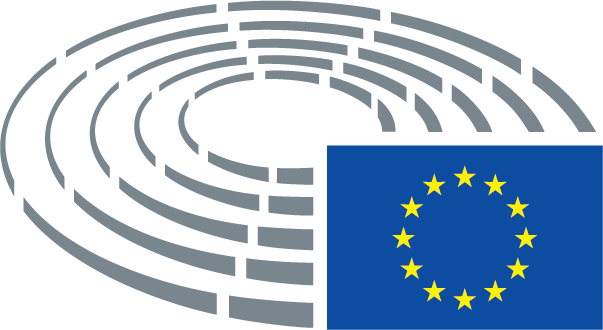 Data tal-adozzjoni10.1.2019Riżultat tal-votazzjoni finali+:–:0:366336633663Membri preżenti għall-votazzjoni finaliAsim Ademov, Martina Anderson, Heinz K. Becker, Monika Beňová, Michał Boni, Caterina Chinnici, Rachida Dati, Frank Engel, Laura Ferrara, Romeo Franz, Ana Gomes, Nathalie Griesbeck, Sylvie Guillaume, Monika Hohlmeier, Sophia in ‘t Veld, Cécile Kashetu Kyenge, Monica Macovei, Roberta Metsola, Claude Moraes, Ivari Padar, Judith Sargentini, Birgit Sippel, Csaba Sógor, Helga Stevens, Traian Ungureanu, Bodil Valero, Marie-Christine Vergiat, Udo Voigt, Josef Weidenholzer, Cecilia Wikström, Kristina Winberg, Tomáš Zdechovský, Auke ZijlstraAsim Ademov, Martina Anderson, Heinz K. Becker, Monika Beňová, Michał Boni, Caterina Chinnici, Rachida Dati, Frank Engel, Laura Ferrara, Romeo Franz, Ana Gomes, Nathalie Griesbeck, Sylvie Guillaume, Monika Hohlmeier, Sophia in ‘t Veld, Cécile Kashetu Kyenge, Monica Macovei, Roberta Metsola, Claude Moraes, Ivari Padar, Judith Sargentini, Birgit Sippel, Csaba Sógor, Helga Stevens, Traian Ungureanu, Bodil Valero, Marie-Christine Vergiat, Udo Voigt, Josef Weidenholzer, Cecilia Wikström, Kristina Winberg, Tomáš Zdechovský, Auke ZijlstraAsim Ademov, Martina Anderson, Heinz K. Becker, Monika Beňová, Michał Boni, Caterina Chinnici, Rachida Dati, Frank Engel, Laura Ferrara, Romeo Franz, Ana Gomes, Nathalie Griesbeck, Sylvie Guillaume, Monika Hohlmeier, Sophia in ‘t Veld, Cécile Kashetu Kyenge, Monica Macovei, Roberta Metsola, Claude Moraes, Ivari Padar, Judith Sargentini, Birgit Sippel, Csaba Sógor, Helga Stevens, Traian Ungureanu, Bodil Valero, Marie-Christine Vergiat, Udo Voigt, Josef Weidenholzer, Cecilia Wikström, Kristina Winberg, Tomáš Zdechovský, Auke ZijlstraAsim Ademov, Martina Anderson, Heinz K. Becker, Monika Beňová, Michał Boni, Caterina Chinnici, Rachida Dati, Frank Engel, Laura Ferrara, Romeo Franz, Ana Gomes, Nathalie Griesbeck, Sylvie Guillaume, Monika Hohlmeier, Sophia in ‘t Veld, Cécile Kashetu Kyenge, Monica Macovei, Roberta Metsola, Claude Moraes, Ivari Padar, Judith Sargentini, Birgit Sippel, Csaba Sógor, Helga Stevens, Traian Ungureanu, Bodil Valero, Marie-Christine Vergiat, Udo Voigt, Josef Weidenholzer, Cecilia Wikström, Kristina Winberg, Tomáš Zdechovský, Auke ZijlstraSostituti preżenti għall-votazzjoni finaliDennis de Jong, Anna Hedh, Lívia Járóka, Marek Jurek, Jean Lambert, Jeroen Lenaers, Andrejs Mamikins, Angelika Mlinar, Maite Pagazaurtundúa Ruiz, Christine Revault d’Allonnes BonnefoyDennis de Jong, Anna Hedh, Lívia Járóka, Marek Jurek, Jean Lambert, Jeroen Lenaers, Andrejs Mamikins, Angelika Mlinar, Maite Pagazaurtundúa Ruiz, Christine Revault d’Allonnes BonnefoyDennis de Jong, Anna Hedh, Lívia Járóka, Marek Jurek, Jean Lambert, Jeroen Lenaers, Andrejs Mamikins, Angelika Mlinar, Maite Pagazaurtundúa Ruiz, Christine Revault d’Allonnes BonnefoyDennis de Jong, Anna Hedh, Lívia Járóka, Marek Jurek, Jean Lambert, Jeroen Lenaers, Andrejs Mamikins, Angelika Mlinar, Maite Pagazaurtundúa Ruiz, Christine Revault d’Allonnes BonnefoySostituti (skont l-Artikolu 200(2)) preżenti għall-votazzjoni finaliFernando Ruas, Adam SzejnfeldFernando Ruas, Adam SzejnfeldFernando Ruas, Adam SzejnfeldFernando Ruas, Adam Szejnfeld36+ALDENathalie Griesbeck, Sophia in ‘t Veld, Angelika Mlinar, Maite Pagazaurtundúa Ruiz, Cecilia WikströmEFDDLaura FerraraPPEAsim Ademov, Heinz K. Becker, Michał Boni, Rachida Dati, Frank Engel, Monika Hohlmeier, Lívia Járóka, Jeroen Lenaers, Roberta Metsola, Fernando Ruas, Csaba Sógor, Adam Szejnfeld, Traian Ungureanu, Tomáš ZdechovskýS&DMonika Beňová, Caterina Chinnici, Ana Gomes, Sylvie Guillaume, Anna Hedh, Cécile Kashetu Kyenge, Andrejs Mamikins, Claude Moraes, Ivari Padar, Christine Revault d’Allonnes Bonnefoy, Birgit Sippel, Josef WeidenholzerVERTS/ALERomeo Franz, Jean Lambert, Judith Sargentini, Bodil Valero6-ECRMarek Jurek, Monica Macovei, Helga Stevens, Kristina WinbergENFAuke ZijlstraNIUdo Voigt30GUE/NGLMartina Anderson, Dennis de Jong, Marie-Christine VergiatData tal-adozzjoni22.1.2019Riżultat tal-votazzjoni finali+:–:0:182218221822Membri preżenti għall-votazzjoni finaliGerolf Annemans, Mercedes Bresso, Pascal Durand, Esteban González Pons, Danuta Maria Hübner, Ramón Jáuregui Atondo, Alain Lamassoure, Jo Leinen, Maite Pagazaurtundúa Ruiz, Markus Pieper, Paulo Rangel, Helmut Scholz, György Schöpflin, Pedro Silva Pereira, Barbara Spinelli, Josep-Maria Terricabras, Kazimierz Michał UjazdowskiGerolf Annemans, Mercedes Bresso, Pascal Durand, Esteban González Pons, Danuta Maria Hübner, Ramón Jáuregui Atondo, Alain Lamassoure, Jo Leinen, Maite Pagazaurtundúa Ruiz, Markus Pieper, Paulo Rangel, Helmut Scholz, György Schöpflin, Pedro Silva Pereira, Barbara Spinelli, Josep-Maria Terricabras, Kazimierz Michał UjazdowskiGerolf Annemans, Mercedes Bresso, Pascal Durand, Esteban González Pons, Danuta Maria Hübner, Ramón Jáuregui Atondo, Alain Lamassoure, Jo Leinen, Maite Pagazaurtundúa Ruiz, Markus Pieper, Paulo Rangel, Helmut Scholz, György Schöpflin, Pedro Silva Pereira, Barbara Spinelli, Josep-Maria Terricabras, Kazimierz Michał UjazdowskiGerolf Annemans, Mercedes Bresso, Pascal Durand, Esteban González Pons, Danuta Maria Hübner, Ramón Jáuregui Atondo, Alain Lamassoure, Jo Leinen, Maite Pagazaurtundúa Ruiz, Markus Pieper, Paulo Rangel, Helmut Scholz, György Schöpflin, Pedro Silva Pereira, Barbara Spinelli, Josep-Maria Terricabras, Kazimierz Michał UjazdowskiSostituti preżenti għall-votazzjoni finaliPervenche Berès, Ashley Fox, Sylvia-Yvonne KaufmannPervenche Berès, Ashley Fox, Sylvia-Yvonne KaufmannPervenche Berès, Ashley Fox, Sylvia-Yvonne KaufmannPervenche Berès, Ashley Fox, Sylvia-Yvonne KaufmannSostituti (skont l-Artikolu 200(2)) preżenti għall-votazzjoni finaliMichael Gahler, Jarosław WałęsaMichael Gahler, Jarosław WałęsaMichael Gahler, Jarosław WałęsaMichael Gahler, Jarosław Wałęsa18+ALDEMaite Pagazaurtundúa RuizNIKazimierz Michał UjazdowskiPPEMichael Gahler, Esteban González Pons, Danuta Maria Hübner, Alain Lamassoure, Markus Pieper, Paulo Rangel, György Schöpflin, Jarosław WałęsaS&DPervenche Berès, Mercedes Bresso, Ramón Jáuregui Atondo, Sylvia Yvonne Kaufmann, Jo Leinen, Pedro Silva PereiraVERTS/ALEPascal Durand, Josep Maria Terricabras2-ECRAshley FoxENFGerolf Annemans20GUE/NGLHelmut Scholz, Barbara Spinelli